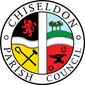 PARISH COUNCIL MEETINGat the Recreation Hall on Monday 8th January 2018 at 7.30pm.AGENDA									   Papers;								              IncludePUBLIC RECESS   -   to receive questions and comments from the public on Council related matters.  Members of the public are allowed to address the Chair for 5 minutes.  No decisions will be taken at this meeting.   Maximum 10 minutes	CO-OPT A NEW PARISH COUNCILLOR.   APPLICANTS TO ADDRESS THE COUNCIL FOR A MAX OF 5 MINUTES.   FOLLOWED BY A VOTE.  Successful candidate to join the meeting.1. ATTENDANCES AND APOLOGIES FOR ABSENCE (Absences without apologies to be noted separately) 2. DECLARATIONS OF INTERESTS 3. APPROVAL OF MINUTES of the Full Council meeting from 11th December 2017.   4. MATTERS ARISING (not on the agenda) AND ACTION POINTS   5. SWINDON BOROUGH COUNCIL REPORTS FROM WARD CLLRS. Please include an update on the Double Yellow lines on Hodson Road/New Road.  6.  PLANNING, HIGHWAYS AND TRANSPORT DEVELOPMENT COMMITTEES “HIGHWAYS CONCERN DOCUMENT 6 PRIORITY ITEMS” TO BE PRESENTED TO THE COUNCIL FOR INFORMATION.	VOTING ITEMS 7. VOTE ON DATA CONTROLLERS (Usually the Clerk) FOR DATA PROTECTION LAWS.8. VOTE 2018/19 PRECEPT FIGURES. Document to follow9. REVIEW OF RECENT ICE/SNOW CONDITIONS – How did the Parish cope? What improvements can be made?  10. DISCUSSION ON SECURING CHISELDON FIRS – Cheaper than eviction process?  Action plan back to   SBC if required.11. COMMUNITY SAFETY – INC POLICE REPORT IF REQUIRED - For information12.  COMMITTEE AND REPRESENTATION REPORTS   (3 minutes per Chair)      FINANCE 	ENVIRONMENT, GENERAL PURPOSE AND AMENITIES	PUBLIC TRANSPORT UPDATE – David Hill.  Nothing to report in Jan	PLANNING, HIGHWAYS AND TRANSPORT DEVELOPMENT 13.  AOB  (Note, anything raised in AOB cannot have a vote)	         N.B - Correspondence to be emailed in advance of meeting.	The next Full Council meeting will be on Monday 12th February 2018 at 7.30pm in the Recreation Hall.Contact details:Mrs Clair WilkinsonClerk and Responsible Financial Officerclerk@chiseldon-pc.gov.ukTel 01793 740744Signed by Clerk:    C Wilkinson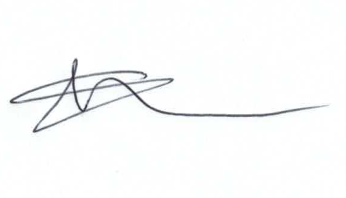 Additional Information Section: